W pustej ramce narysuj lub powiedz przedmiot, którego nazwa zaczyna się na literę nPołącz nazwy z odpowiednimi obrazkami.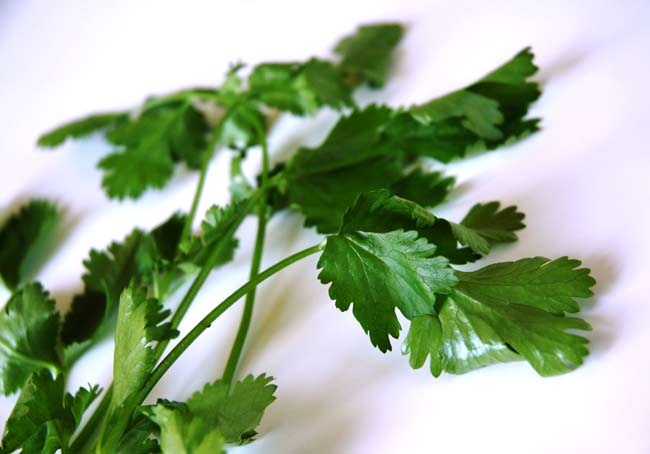 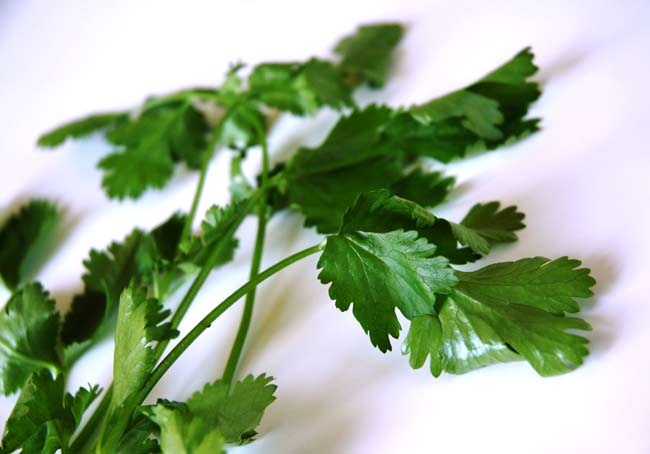 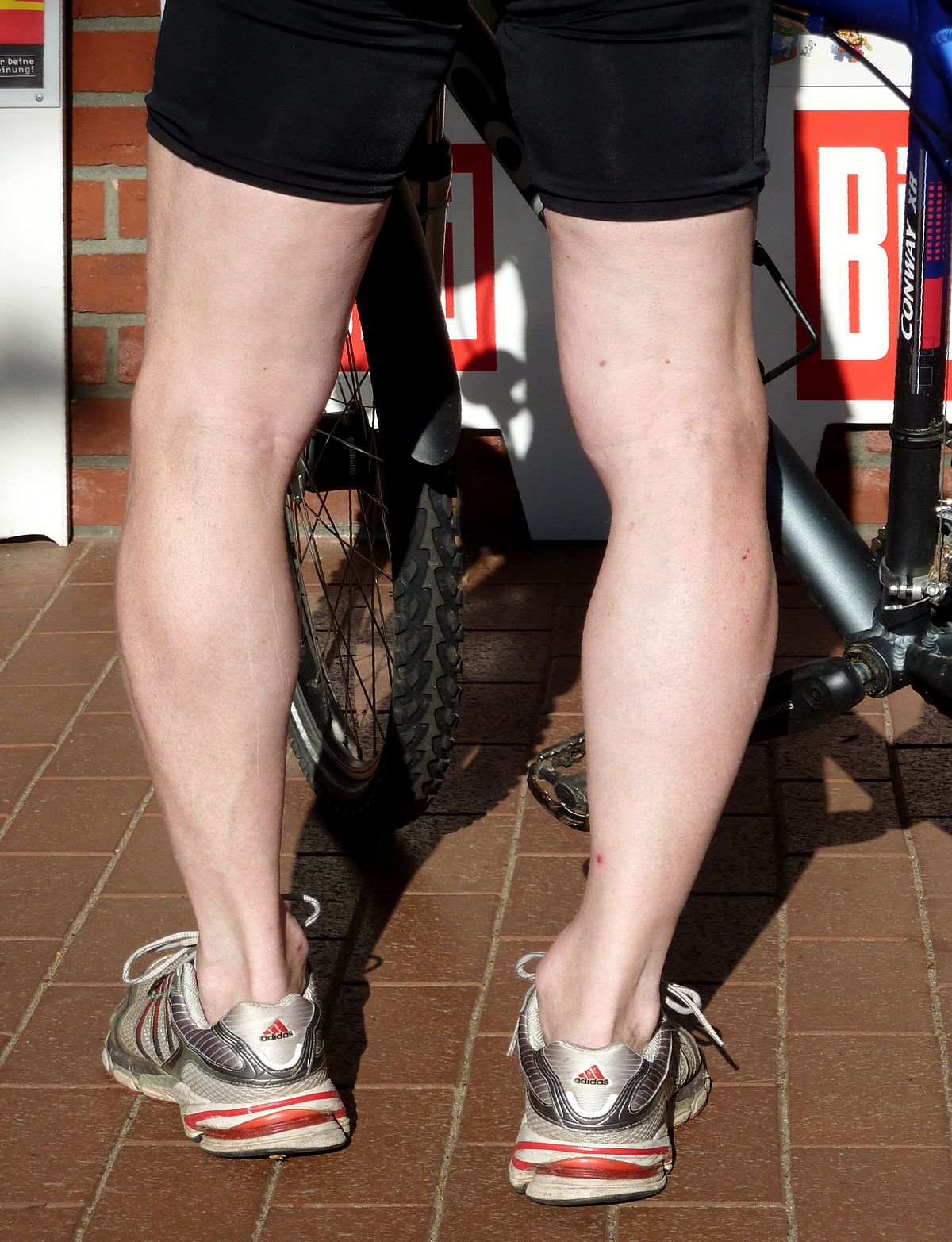 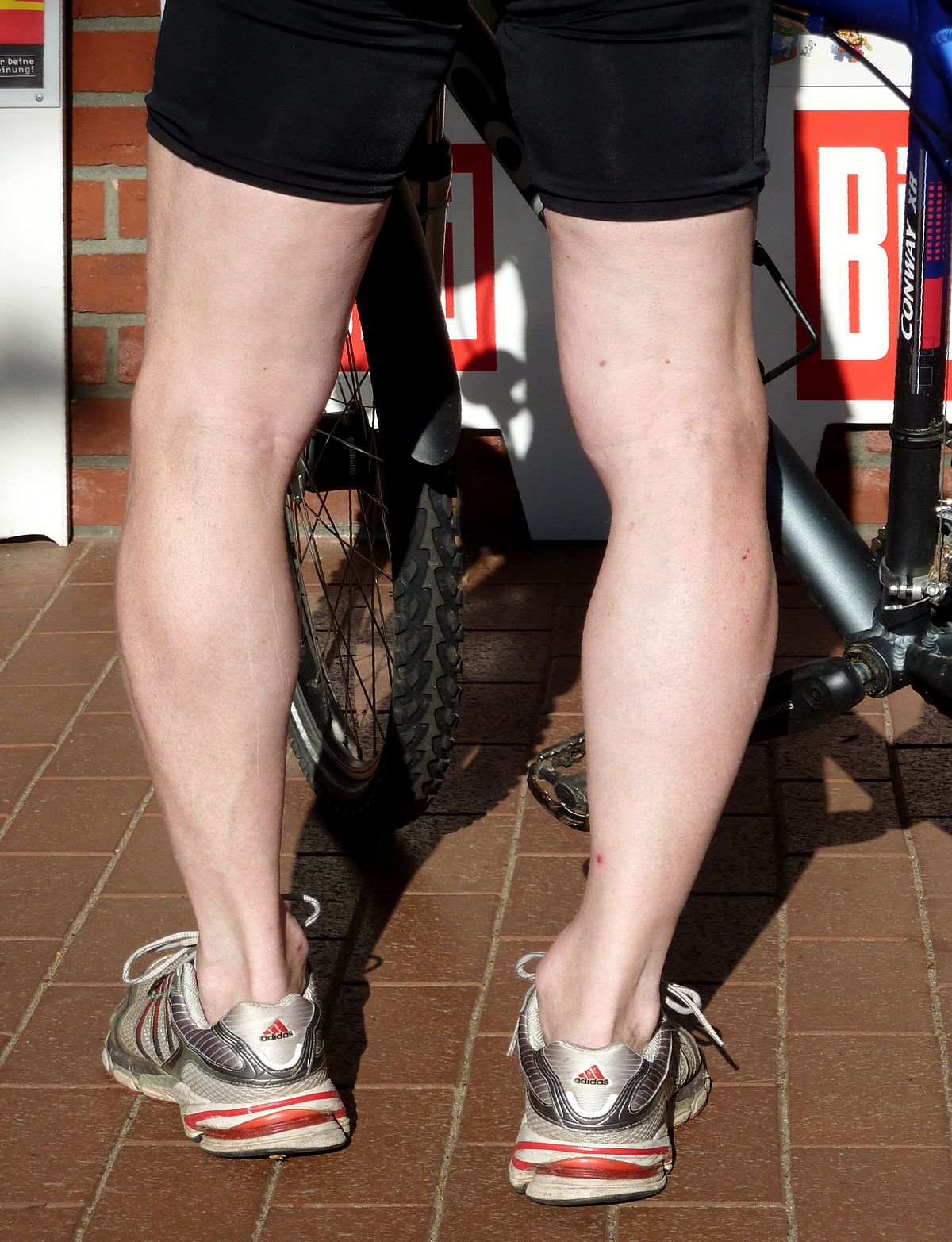 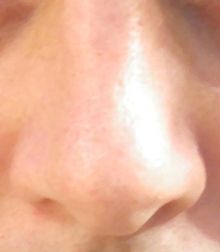 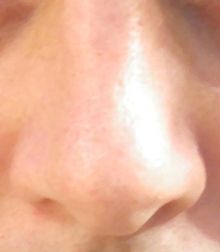 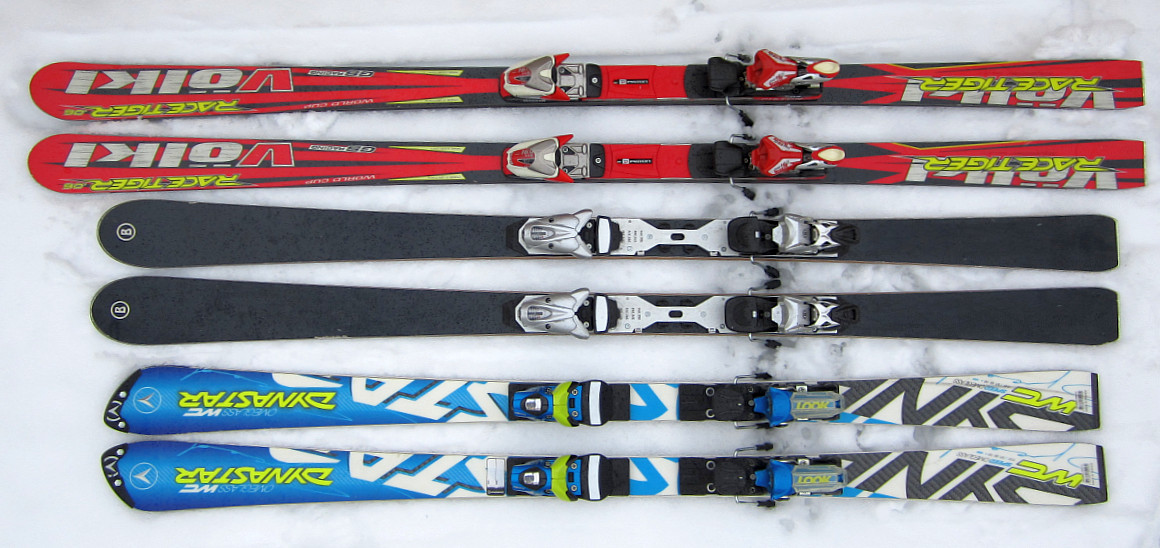 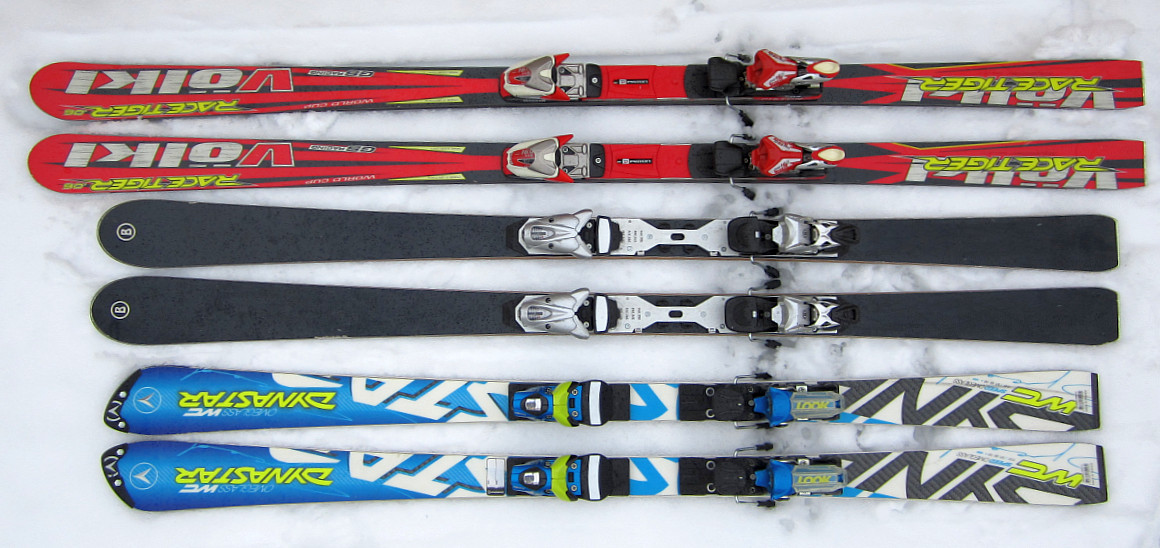 	nos							narty	natka						nogiOdszukaj w podanych wyrazach litery n,N. Otocz je pętląZenek,	tulipan,	narcyz,	banan,	balon,	koncert, bocian,	cytryna,	naparstek,		noc,	basenOdczytaj sylaby i wyrazyna,	 no,	 ne,	 ny,	 ni,	 an, 	on, 	en, 	yn, 	in, 	sanki,        narty, 